Прості та складені задачі на визначення часу і відстані. Геометричні тіла та їх назвиМета: узагальнювати знання учнів про зв’язок між величинами: швидкість, час, відстань; закріплювати вміння розв’язувати задачі на знаходження цих величин, виконувати дії над іменованими числами; ознайомити з назвами геометричних тіл; розвивати мислення; виховувати інтерес до предмета.ХІД УРОКУІ. ОРГАНІЗАЦІЙНИЙ МОМЕНТII. КОНТРОЛЬ, КОРЕКЦІЯ І ЗАКРІПЛЕННЯ ЗНАНЬ	1. Перевірка домашнього завдання	2. Усні обчислення	Робота в групах— Знайдіть закономірність та продовжте ряди чисел.130; 180; 250; ...; ...; ...600 000; 60 000; 6000; ...; ...; ...0; 15; 39; 45; ...; ...; ...4867; 4870; 4873; ...; ...; ...25 790; 25 800; 25 820; ...; ...; ...	3. Математичний диктант— Запишіть відповіді.Найбільша відстань, на яку може піднятися птах,— 8200 м. Скільки це кілометрів?Найбільшу веселку можна спостерігати 3 години. Скільки це хвилин?Дитинча кита має довжину 7 м. Скільки це сантиметрів? Його вага 2 тонни. Скільки це кілограмів? За один день воно випиває 600 л води. Скільки літрів води випиває китеня за 100 днів?Амурський тигр важить 400 кг. Скільки це центнерів?Суму чисел 440 і 280 розділіть на 9.Число 560 зменшіть на частку чисел 420 і 7.	Відповіді: 8 км 200 м; 180 хв; 700 см; 2000 кг; 60 000; 4 ц; 80; 500.III. РОБОТА НАД НОВИМ МАТЕРІАЛОМПояснення — за завданням 520. Демонстрування геометричних тіл: циліндра, куба, кулі, конуса, піраміди, паралелепіпеда, призми.На малюнку — плоскі фігури: коло, квадрат, прямокутник, трикутник.— Знайдіть геометричні фігури на геометричних тілах.— На якому геометричному тілі є квадрат? трикутник? прямокутник? коло?	Завдання 523 («ланцюжком»)IV. РОЗВИТОК МАТЕМАТИЧНИХ ЗНАНЬ	1. Усна фронтальна робота	Завдання 521; 522; 524	2. Самостійна робота з наступною взаємоперевіркою в парах28 750 – (750 + 1001) = 26 999  		20 км 800 м – 4 км 80 м = 16 км 720 м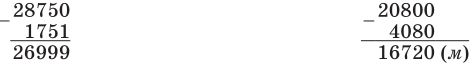 14 грн 96 к. + 6 грн 4 к. = 21 грн  			8 кг 420 г – 3 кг 80 г = 5 кг 340 г10 грн – 5 грн 8 коп. = 4 грн 92 к.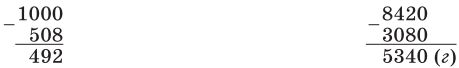 	Завдання 525	3. Фізкультхвилинка	4. Робота над задачами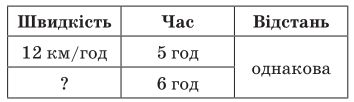 — Складіть план розв’язання задачі.1) Яка відстань між містами?2) З якою швидкістю їхав велосипедист на зворотньому шляху?1) 12 · 5 = 60 (км) — відстань між містами;2) 60 : 6 = 10 (км/ч) — їхав велосипедист на зворотньому шляху.	Завдання 526— Прочитайте задачу. Повторіть завдання за коротким записом.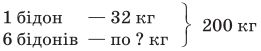 — Запишіть розв’язання задачі за планом.1) 200 – 32 = 168 (кг) — у шести бідонах;2) 168 : 6 = 28 (кг) — меду в одному бідоні.— Складіть обернену задачу.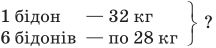 	Завдання 527 (усно, фронтально)75 : 3 — швидкість руху карети по брукованій дорозі;(75 – 21) : 3 — швидкість руху по ґрунтовій дорозі;75 + (75 – 21) — відстань, яку проїхала карета по брукованій і ґрунтовій дорозі;75 : 3 – (75 – 21) : 3 — на стільки більше швидкість руху по брукованій дорозі, ніж по ґрунтовій.	Завдання 528 (усно)З бідона ємністю 10 л відлити 9 л за допомогою 3-літрового бідона.(10 – 3 – 3 – 3 = 1 (л)). Потім 1 л води перелити у 3-літровий бідон; набрати на річці 10-літровим бідоном води і відлити з нього у 3-літровий бідон стільки води, щоб наповнити його (1 л + 2 л = 3 л). У 10-літровому бідоні залишиться 8 л води (10 л – 2 л = 8 л).V. ДОМАШНЄ ЗАВДАННЯЗавдання 529; 530 (с. 85).VI. ПІДСУМОК УРОКУ— Що нового дізналися сьогодні на уроці?— Які труднощі виникли?— Що найбільше сподобалося? Що розповісте батькам?